Протокол № 293заседания ПравленияСаморегулируемой организации аудиторовАССОЦИАЦИЯ «СОДРУЖЕСТВО» (СРО ААС)г. Москва 			                             			                03 февраля 2017 годГолосовали:Члены Правления СРО ААС:Ананьев И.В., Бородина Н.В., Веренков А.И., Голенко В.С., Желтяков Д.В., Жуков С.П., Кобозева Н.В., Константинова И.Г., Кромин А.Ю., Лимаренко Д.Н., Малофеева Н.А., Мелентьева В.И., Мухарева Е.В., Носова О.А., Овакимян А.Д., Рукин В.В., Рыбенко Г.А., Симакова М.Ю., Старовойтова Е.В., Степанова С.И., Сюткина М.Г., Филипьев Д.Ю., Чая В.Т., Чепик Н.А., Черкасова Н.В., Шеремет А.Д., Щепотьев А.В.Итого в голосовании на заседании Правления СРО ААС приняло участие 27 из 47 человек, что составляет 57% голосов, кворум для принятия решений имеется.Форма заседания Правления СРО ААС – заочная.Документы, содержащие сведения о голосовании членов Правления СРО ААС, принимались до 03 февраля 2017 года.ПОВЕСТКА ДНЯ:О приеме в члены СРО ААС.О восстановлении членства в СРО ААС.О приостановлении членства в СРО ААС.О прекращении членства в СРО ААС.Решили: утвердить повестку дня заседания Правления СРО ААС.Решение принято единогласноПо первому вопросуО приеме в члены СРО ААСРешили:1.1. Принять в члены СРО ААС 54 аудитора;1.2. Принять в члены СРО ААС 5 аудиторских организаций.Решение принято единогласноПо второму вопросуО восстановлении членства в СРО ААСРешили:2.1. Восстановить членство в СРО ААС в связи с устранением нарушений (нарушение стандартов аудиторской деятельности и несоблюдением требований ФЗ от 30.12.2008 №307-ФЗ) 1 аудиторской организации.Решение принято единогласноПо третьему вопросуО приостановлении членства в СРО ААС Решили:3.1. Приостановить членство в СРО ААС на срок до устранения нарушения, но не более 180 календарных дней, по рекомендации Дисциплинарной комиссии (Протокол № 71 от 27.01.2017 года) в связи с несоблюдением требования о прохождении внешнего контроля качества работы 3 аудиторских организаций;3.2. Приостановить членство в СРО ААС на срок до устранения нарушения, но не более 180 календарных дней, по рекомендации Дисциплинарной комиссии (Протокол № 71 от 27.01.2017 года) в связи с несоблюдением требования о прохождении внешнего контроля качества работы 2 аудиторов;3.3. Приостановить членство в СРО ААС на срок до устранения нарушения, но не более 180 календарных дней, по рекомендации Дисциплинарной комиссии (Протокол № 71 от 27.01.2017 года) в связи с несоблюдением требования о прохождении внешнего контроля качества работы 3 индивидуальных аудиторов;3.4. Приостановить членство в СРО ААС на срок до устранения нарушения, но не более 180 календарных дней, по рекомендации Дисциплинарной комиссии (Протокол № 71 от 27.01.2017 года) в связи с нарушением требований к членству (требование о том, что лицо, являющееся единоличным исполнительным органом организации должно быть аудитором, требование о численности аудиторов, требование о доле уставного (складочного) капитала аудиторской организации, принадлежащей аудиторам и (или) аудиторским организациям) 1  аудиторской организации.Решение принято единогласноПо четвертому вопросуО прекращении членства в СРО ААС Решили:4.1.Прекратить членство в качестве меры дисциплинарного воздействия по рекомендации Дисциплинарной комиссии (Протокол № 71 от 27.01.2017 года) в связи с отказом устранять выявленные нарушения 1 аудиторской организации;4.2.Прекратить членство на основании поданного заявления 2 аудиторских организаций.Решение принято единогласноПодсчет голосов проводился секретарем заседания Правления СРО ААС Носовой О.А.Подписи:Председатель Правления СРО ААС ______________________ А.Д. ШереметСекретарь Правления СРО ААС      ______________________ О.А. Носова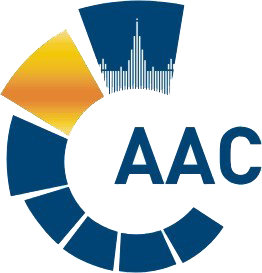 САМОРЕГУЛИРУЕМАЯ ОРГАНИЗАЦИЯ АУДИТОРОВАССОЦИАЦИЯ «СОДРУЖЕСТВО» 
член Международной Федерации Бухгалтеров (IFAC)(ОГРН 1097799010870, ИНН 7729440813, КПП 772901001) 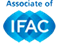 119192, г. Москва, Мичуринский проспект, дом 21, корпус 4. т: +7 (495) 734-22-22, ф: +7 (495) 734-04-22, www.auditor-sro.org, info@auditor-sro.org 